	WELCOME TO OUR PRACTICE    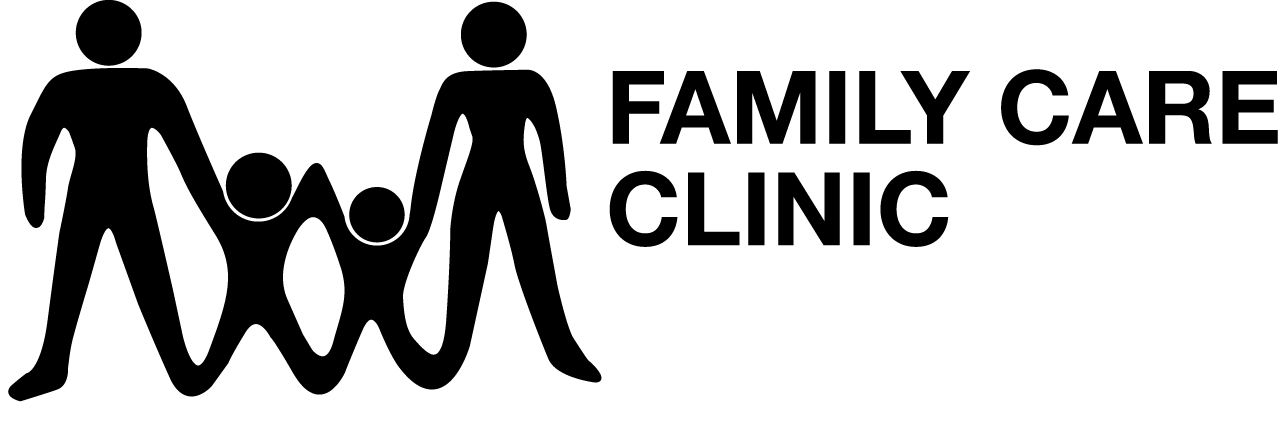 PATIENT INFORMATION(Please print)Patient Name____________________________________________Today’s Date____________Social Security#_________________Address________________________________________________City______________________State_______Zip______________Sex:   Female     Male	  Birthdate________________ E-mail________________________________________________________Home Phone(____)____________ Cell Phone(____)____________ Work Phone(____)____________Do you prefer to receive calls at:	 Home		 Cell		 Work		 No PreferenceStatus:   Married        Widowed	       Single       Minor         Separated          Divorced           Partnered for___ yearsPatient Employer/School___________________________________________________Occupation___________________________Employer/School Address__________________________________City______________________State______Zip______________Spouse or parent’s name___________________________Birthdate________Employer______________Work Phone(____)________Whom may we thank for referring you to us?_______________________________________________________________________Person to contact in case of emergency______________________________________________Phone(____)____________________RESPONSIBLE PARTYName of person responsible for this account___________________________________________Social Security#________________Relationship to patient______________________________Phone(____)____________Cell  _________________________________Address________________________________________________City_____________________State______Zip________________Name of Employer______________________________________________________________Work Phone(____)_______________INSURANCE INFORMATIONName of Insured____________________________________________Relationship to patient________________________________Birthdate__________Social Security#__________Date Employed__________Employer______________Work Phone(____)_______Employer Address_______________________________________City______________________State______Zip_______________Insurance Co.________________________________Group #____________ID#_______________Employer#___________________Insurance Co. Address____________________________________City______________________State______Zip_______________How much is your deductible?_________How much have you used?_________Maximum annual benefit?______________________ADDITIONAL INSURANCEName of Insured____________________________________________Relationship to patient________________________________Birthdate__________Social Security#__________Date Employed__________Employer______________Work Phone(____)_______Employer Address_______________________________________City______________________State______Zip_______________Insurance Co._________________________________Group #____________ID#______________Employer#___________________Insurance Co. Address____________________________________City______________________State______Zip_______________How much is your deductible?_________How much have you used?_________Maximum annual benefit?______________________AUTHORIZATION AND CONSENT I hereby certify that, to the best of my knowledge, the above information is complete and correct.  I understand that it is my responsibility to inform my provider and Family Care Clinic, LLC if I, or my minor child, ever have a change in health or insurance.  RELEASE OF FINANCIAL INFORMATION:  For billing and related purposes, to determine liability for payment, and to obtain reimbursement, I hereby authorize Family Care Clinic, LLC, and other healthcare providers providing me care to disclose any medical and/or financial information to insurance companies, healthcare service plans, worker’s compensation carriers, and any other healthcare providers providing me care, or persons who may provide assistance to Family Care Clinic, LLC in collection of my account.____________________________________________________________________________________	__________________________Signature of Patient, Parent, Guardian or Personal Representative							Date______________________________________________________________________________________________________________________________	________________________________________Please print name of Patient, Parent, Guardian or Personal Representative							Relationship to Patient